CARTA DE APRESENTAÇÃO PARA SUBMISSÃO DE ARTIGO CIENTÍFICOAo Prof. Francisco Herlânio Costa CarvalhoEditor da Revista de Medicina da UFCData: 14/02/2016Título: INVERSÃO UTERINA NÃO PUERPERAL EM PACIENTE JOVEM POR MIOMA PARIDO GIGANTE: RELATO DE CASO E REVISÃO DE LITERATURA Tipo de manuscrito: Relato de CasoAutor Correspondente: Emilcy Rebouças GonçalvesContato para correspondência: Rua Rúbia Sampaio, 1219 – Farias Brito. Fortaleza – CE. CEP: 60011-060. emilcyreb@gmail.comCoautores: Leonardo Robson Pinheiro Sobreira Bezerra; Sara Arcanjo Lino Karbage; Alan Prado Rocha.Prezado Editor,Eu, Emilcy Rebouças Gonçalves, autor do manuscrito intitulado “Inversão uterina não puerperal em paciente jovem por mioma parido gigante: Relato de Caso”, encaminho, por meio desta, o referido trabalho para apreciação da Comissão Editorial da Revista de Medicina da UFC para fins de publicação.O autor e todos os coautores declaram que,(I)      O manuscrito foi exclusivamente submetido para a Revista de Medicina da UFC e não se encontra sob análise em qualquer outro veículo de comunicação científica e não foi publicado em outro periódico científico de forma total ou parcial;(II)    O manuscrito é original e não contem plágio;(III)   Não há conflitos de interesse;(IV)    A versão submetida do manuscrito foi aprovada por todos os autores e co-autores;(V)    Os requisitos para autoria conforme os Requerimentos Uniformes para Manuscritos Submetidos a Periódicos Biomédicos foram cumpridos.Atenciosamente,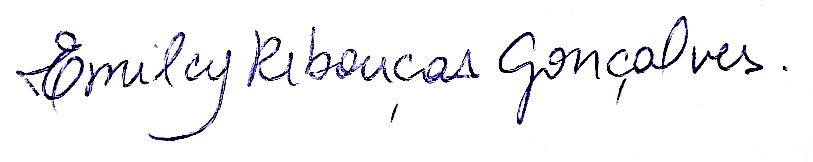 _________________________________________Emilcy Rebouças Gonçalves